Planning menus for different age groups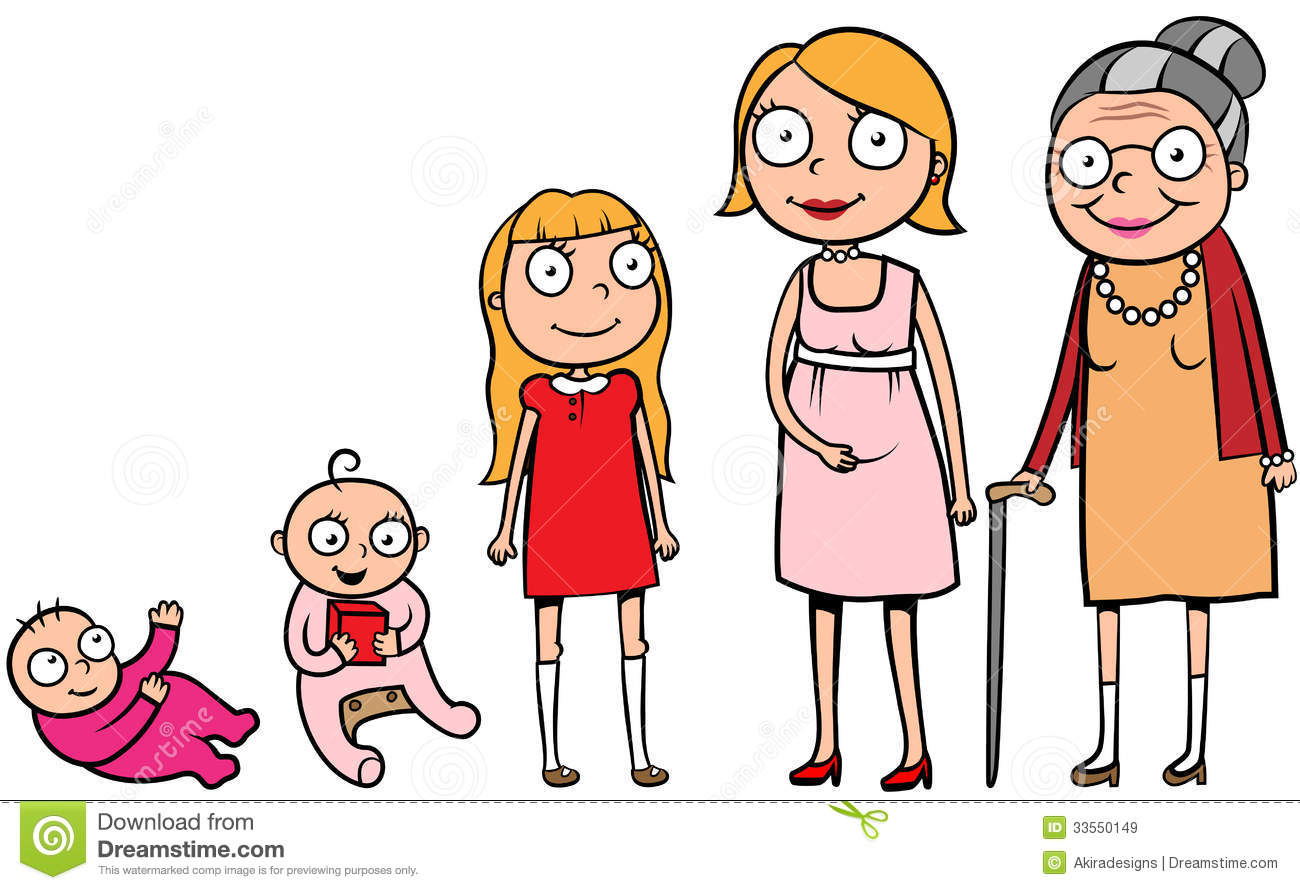 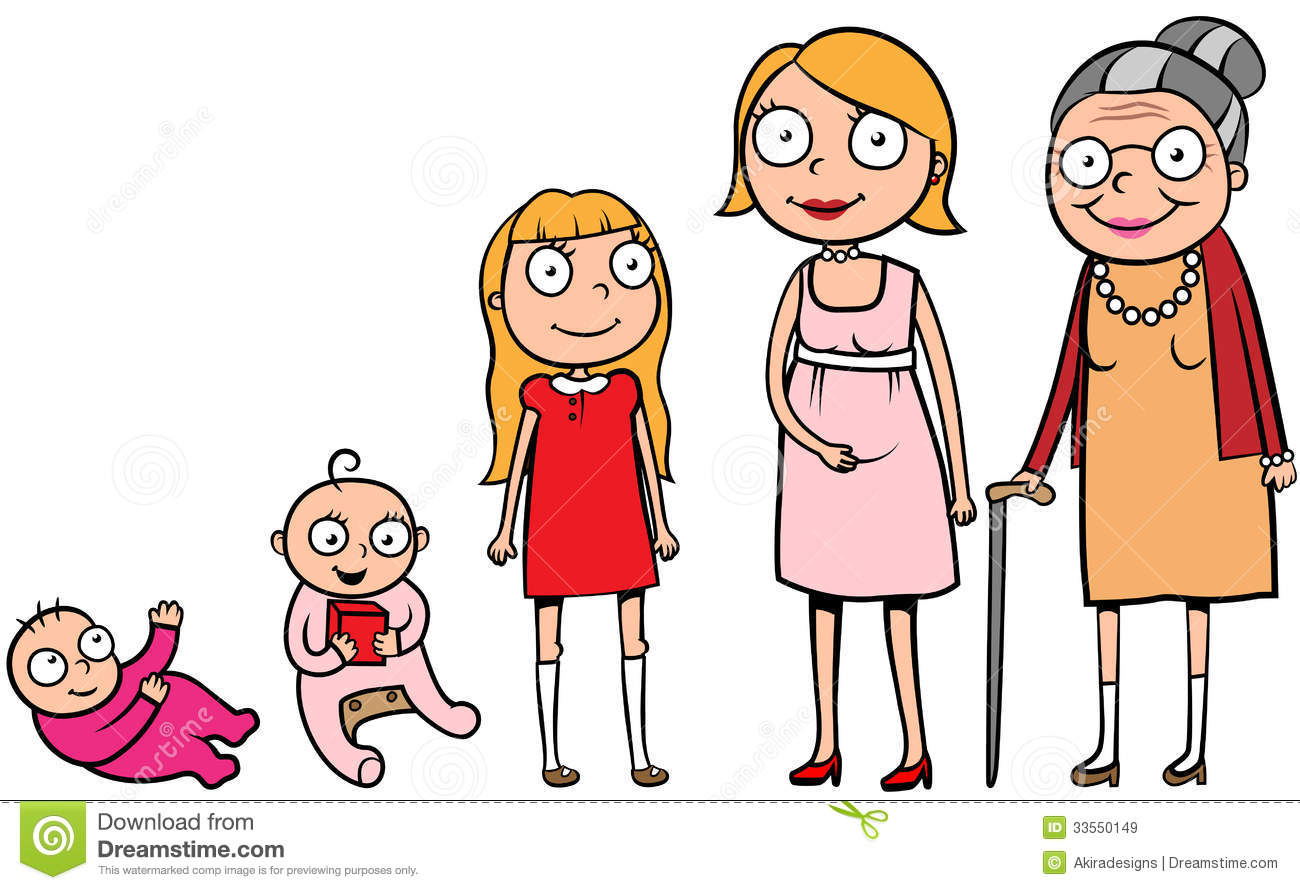 Task 1Watch the bitesize video with this linkhttps://www.bbc.co.uk/bitesize/guides/z7yttv4/videoTask 2Have a go at the kahoot quiz on the video make sure you put your name so I can see your answers.https://create.kahoot.it/share/age-and-diet/e45bb1a0-34ca-4ee8-86d7-30af25de95882-5 year olds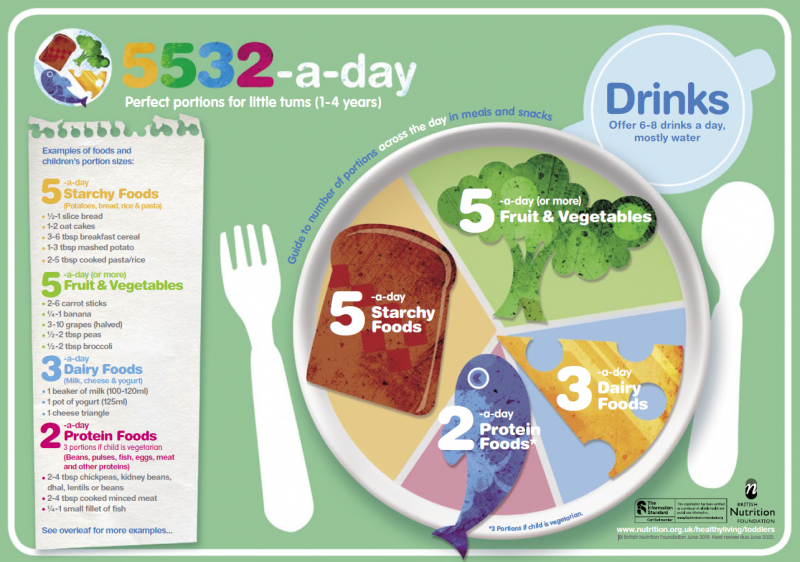 Young children have small stomachs so need small but frequent meals to get the energy they need.300ml Milk or a substitute a day gives all the Calcium they need for strong bones and also is a good source of Vitamin A.Good healthy eating habits should be encouraged with young children to help them develop good eating habits.5-12Need lots of energy because of their activityYoung children should avoid to much salt, saturated fats and sugars as these can effect their health.TeenagersShould have a balanced diet!Are Rapidly growing so need lots of protein and calcium. Teenagers need to following nutrients.Use the information to answer the multiple choice questions and the longer GCSE exam questions.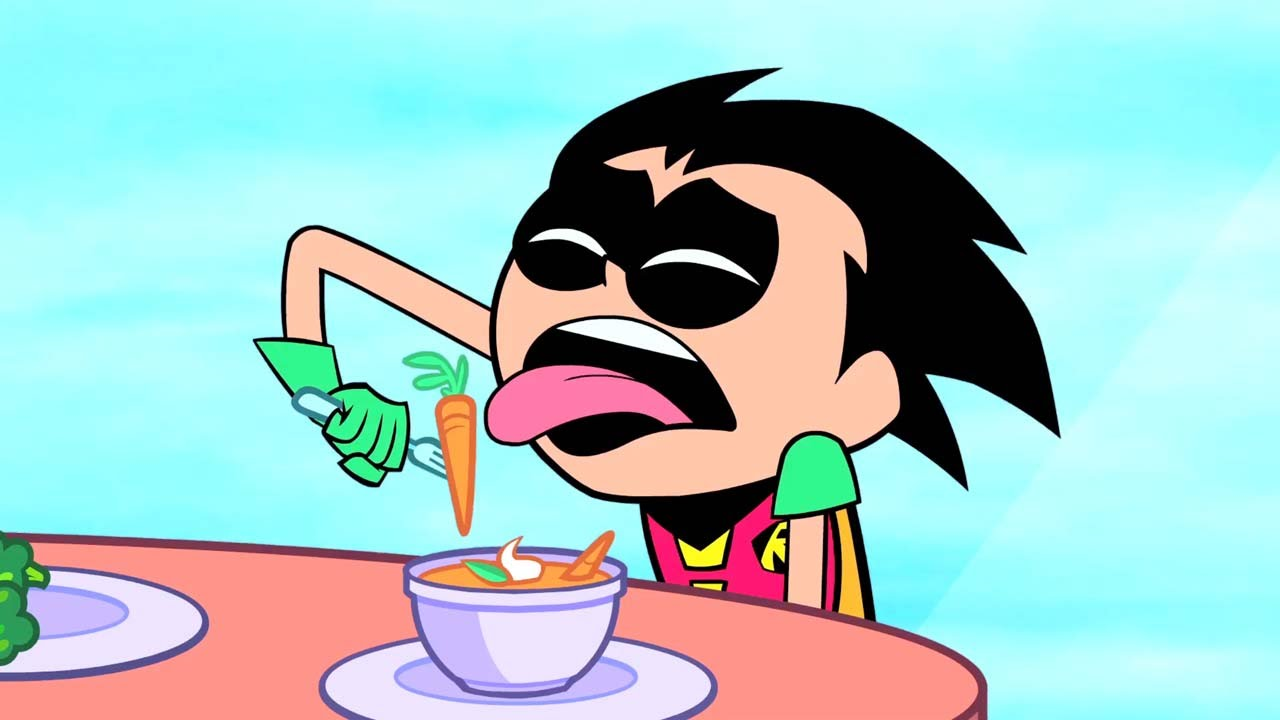 Task 3 Multiple Choice questionsWhy do teenager need lots of protein?For growing bonesFor growing muscleThey need more energyFor good eyesightWhy do teenage girls need more Iron?They are biggerThey start puberty earlierTheir brains are biggerBecause they have periodsWhich vitamin helps absorb Calcium for strong bones?Vitamin AVitamin B12Vitamin CVitamin DWhich vitamin helps absorb Iron to make red blood cells?Vitamin AVitamin B12Vitamin CVitamin DChildren are very active so need lots of energy where should the get most of their energy from?SugarStarchy CarbohydratesProteinFatWhich group needs more protein in their diets?Teenage boysTeenage girlsYoung children BabiesWhich of these foods are good sources of Protein?Cheese, Milk and KaleRice, Bread and PastaCarrots, Peppers and orangesTofu, Fish and meatWhat is vitamin D found in?MilkFishRiceSpinach Task 4 Answer the Past GCSE question on young peoples nutrition Why do young children need Calcium and what can they get it from? (3 marks) _______________________________________________________________________________________________________________________________________________________________________________________________________________________________________________________________2) Jenny is 15 and has been told by the doctor she is anaemic, explain why she might be anaemic and what she should have in her diet to help. (4 marks)________________________________________________________________________________________________________________________________________________________________________________________________________________________________________________________________________________________________________________________________________________________________________________________________________________________ 3) School need to plan healthy lunches for their children suggest 3 appropriate dishes and why they are suitable an example is shown below. (12 Marks)Example: Baked Fish cake, with carrots and peas and mashed potato. The fish is a good source of protein needed for growth.  The carrots and peas have Vitamin C in and are 2 of your 5 a day. Mashed is a starchy carbohydrate for energy and has milk added for extra Calcium._________________________________________________________________________________________________________________________________________________________________________________________________________________________________________________________________________________________________________________________________________________________________________________________________________________________________________________________________________________________________________________________________________________________________________________________________________________________________________________________________________________________________________________________________________________________________________________________________________________________________________________________________________________________________________________________________________________________________________________________________________NutrientReasonExamplesProtein To help them grow and repair the body.Fish fingers, boiled eggsCarbohydratesStarchy carbohydrates and some fat provides energy.Pasta, RiceFatStarchy carbohydrates and some fat provides energy.Nuts , DairyCalciumFor healthy teeth and bone development Milk, CheeseVitamin DFor healthy teeth and bone development Tuna,SalmonNutrientReasonsExample foodsProteinTo cope with growth spurts. Boys tend to need more protein than girls when their muscular tissue developsOmelette Roast ChickenIronTeenage girls lose Iron when they have their periods so need to replace it or they could become anaemic SpinachBeefVitamin CIs needed to absorb IronPeppers StrawberriesCalciumThe skeleton grows rapidly at this time so this is needed to help bones grow and be strongMilk Yogurt Kale TofuVitamin DThe skeleton grows rapidly at this time so this is needed to help bones grow and be strongTuna Salmon Mackerel 